«15» февраля 2019 годаПротокол  публичных слушаний по проекту актуализации схем теплоснабжения сельских поселений Галичского муниципального районаОснование проведения публичных слушаний:     Постановление администрации Галичского муниципального района от «15» января 2019 года №6. Руководитель рабочей группы:  Фоменко В.А., первый заместитель главы администрации Галичского муниципального района.Секретарь рабочей группы: Зверева Е.Ю., заместитель заведующего отделом строительства, архитектуры и ЖКХ по вопросам ЖКХ администрации Галичского муниципального района. Присутствовали: всего 15  чел.Повестка дня1. Рассмотрение проекта актуализации схем теплоснабжения сельских поселений Галичского муниципального района Костромской области.Докладывает: Фоменко В.А., первый заместитель главы администрации Галичского муниципального района.2. Подведение итогов публичных слушаний и оглашение итогового документа публичных слушаний.Докладывает: Фоменко В.А., первый заместитель главы администрации Галичского муниципального района.РЕШИЛИ: повестку дня утвердить.ГОЛОСОВАЛИ:  «за» –15, «против» - нет, «воздержались» - нет.СЛУШАЛИ:      Об актуализации схем теплоснабжения сельских поселений Галичского муниципального района.      Докладывает Фоменко В.А., первый заместитель главы администрации Галичского муниципального района.                      Фоменко В.А. ознакомил присутствующих с проектом постановления администрации Галичского муниципального района «Об актуализации схем теплоснабжения сельских поселений Галичского муниципального района Костромской области».  Итоги публичных слушаний:      1. Одобрит проект актуализации схем теплоснабжения сельских поселений Галичского муниципального района Костромской области и согласиться с проектом постановления администрации Галичского муниципального района «Об актуализации схем теплоснабжения сельских поселений Галичского муниципального района Костромской области»      2. Рекомендовать администрации Галичского муниципального района Костромской области принять соответствующее постановление Об актуализации схемы теплоснабжения Галичского муниципального района Костромской области».Голосовали: «за» -15 человек                     «против» - нет                     «воздержались» - нетПредседатель рабочей группы                                                   Фоменко В.А.Секретарь рабочей группы                                                         Зверева Е.Ю.Информационное сообщениеАдминистрация Галичского муниципального района Костромской области сообщает, что на основании распоряжения администрации Галичского муниципального района Костромской области от 26 декабря  2018 года № 388-р «Об организации и проведении аукциона на право заключения договора аренды земельного участка, государственная собственность на который не разграничена, местоположение установлено относительно ориентира, расположенного в границах участка, почтовый адрес ориентира: Костромская область, Галичский район, у д. Богчино, с кадастровым номером  44:04:023304:144», аукцион на право заключения договора аренды земельного участка площадью 2821 кв.м. с кадастровым номером 44:04:023304:144, местоположение установлено относительно ориентира, расположенного в границах участка, почтовый адрес ориентира: Костромская область, Галичский район, у д. Богчино, разрешенное использование земельного участка —   для строительства сушилки лесоматериалов, назначенный  на 20 февраля 2019 года,  согласно п.14 ст. 39.12 признан несостоявшимся в связи с тем, что на участие в аукционе подана только одна заявка.Издается с июня 2007 годаИНФОРМАЦИОННЫЙ  БЮЛЛЕТЕНЬ________________________________________________________                                                                           Выходит ежемесячно БесплатноИНФОРМАЦИОННЫЙ  БЮЛЛЕТЕНЬ________________________________________________________                                                                           Выходит ежемесячно БесплатноУчредители: Собрание депутатов  Галичского муниципального района,                                Администрация  Галичского муниципального   районаУчредители: Собрание депутатов  Галичского муниципального района,                                Администрация  Галичского муниципального   района№9 (611)20.02.2019 годаСЕГОДНЯ   В  НОМЕРЕ:Протокол  публичных слушаний по проекту актуализации схем теплоснабжения сельских поселений Галичского муниципального районаИнформационное сообщение15 февраля  2019  года                                       время начала проведения 11:00 час город  Галич, пл. Революции, д. 23а Администрация Галичского муниципального района Издатель: Администрация Галичского муниципального районаНабор, верстка и  печать  выполнены  в администрации Галичскогомуниципального района                       АДРЕС:     157201   Костромская область,   г. Галич, пл. Революции, 23 «а»                   ТЕЛЕФОНЫ:   Собрание депутатов – 2-26-06   Управляющий делами –    2-21-04   Приемная – 2-21-34 ТИРАЖ:  50  экз.  ОБЪЕМ: 2 листа А4    Номер подписан 20 февраля 2019 г.Издатель: Администрация Галичского муниципального районаНабор, верстка и  печать  выполнены  в администрации Галичскогомуниципального района                       АДРЕС:     157201   Костромская область,   г. Галич, пл. Революции, 23 «а»                   ТЕЛЕФОНЫ:   Собрание депутатов – 2-26-06   Управляющий делами –    2-21-04   Приемная – 2-21-34Ответственный за выпуск:  А.В. Морковкина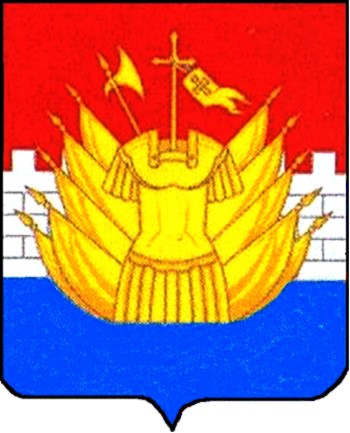 